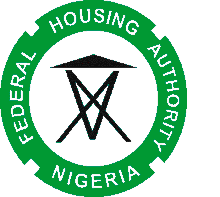 FEDERAL HOUSING AUTHORITY(Established Under CAP 136 Law of the Federal of Nigeria 1990)YENAGOA HOUSING ESTATE, BAYELSA STATESALES PRICEPAYMENT PLANOPTION ‘A’40% initial payment within six (6) weeks40% Second Instalment at Roofing stage (Payment within Eight (8) weeks20% at completion – Balance Payment within two (2) weeks of notificationGenerate payment through Remita Retrieval Reference (RRR) procedure.OPTION ‘B’100% paymentTERMS $ CONDITIONS:Terms $ Conditions:  Please note that a non-refundable 5% administrative fee is applicable on all purchase and an additional price increase of not more than 10% on any upgraded house types.  (Instalmental Payment Option is Open to Negotiation).Please Pay Administrative Charges into Account No………………………………. FHA Mortgage Bank, Asokoro.You are required to state the purpose of payment being as house deposit or full payment and forward the Remita Receipt to Marketing Unit for the issuance of receipt.CONTACT PERSONSMs Sarah OgiefaFederal Housing AuthorityNo.26, Julius Nyerere CrescentAsokoro, AbujaTeL: 08033155479               Mohammed Baba Federal Housing AuthorityNo.26, Julius Nyerere CrescentAsokoro, AbujaTel: 08036553167S/NODESCRIPTION OF PROPERTY TYPESUNIT PRICEBUILTSOLDUNSOLD12-Bedroom flats in block of sixN14.300,000.0012Nil1223-Bedroom Terrace DuplexesN38,000,000.0048Nil4834-Bedroom Detached DuplexesN48,000,000.0020Nil3080 Units80 Units